Hhh.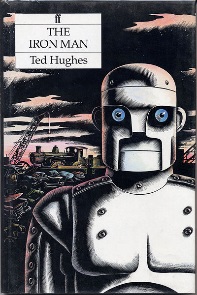 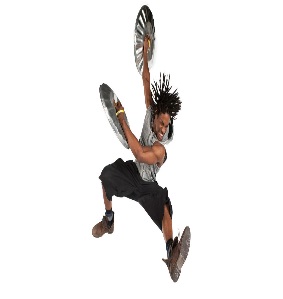 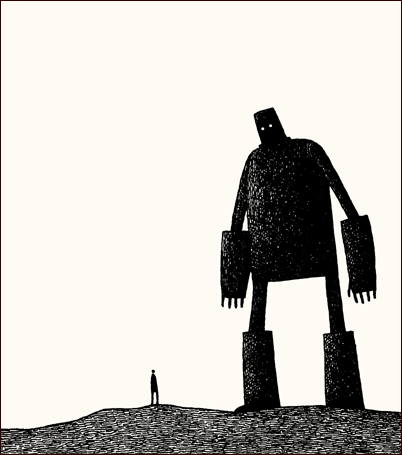 